BIJDRAGE VOOR DEELNAME – costs - frais de participation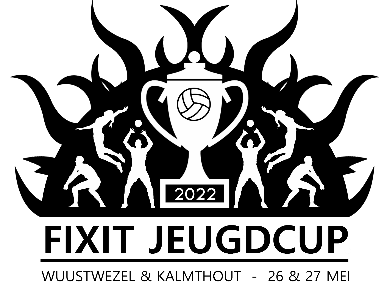 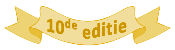 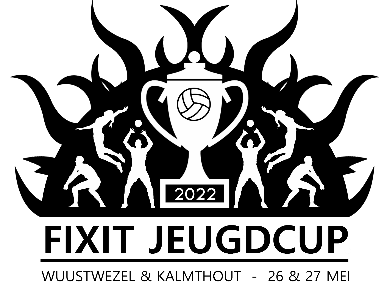 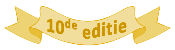 10de internationaal jeugdtoernooi10e tournoi international des jeunes - 10th international youth tournamentINSCHRIJVINGSFORMULIER 2023formulaire d'inscription -  inscription form1 formulier per deelnemende ploeg -1 formulaire par équipe participante - 1 form per participating team1 formulier per deelnemende ploeg -1 formulaire par équipe participante - 1 form per participating team1 formulier per deelnemende ploeg -1 formulaire par équipe participante - 1 form per participating team1 formulier per deelnemende ploeg -1 formulaire par équipe participante - 1 form per participating teamCLUBCONTACT OVERNACHTING overnight stay - hébergementNAAM - nom - name ter plaatse – sur place – on siteADRES – address(e) tenten – tentes - own tentsGEMEENTE commune - citygeen  - nonLAND - pays - countryNIVEAU competition levelTELEFOON - mobileprovinciaal – avancé - advancedMAIL - adresse e-mailregionaal – débutant - beginnersTEAM – équipe TEAM – équipe TEAM – équipe SPELERS  - participants - playersSPELERS  - participants - playersSPELERS  - participants - playersSPELERS  - participants - playersCATEGORIEprovinciaaladvancedregionaalbeginners	NAAM	nom - name	NAAM	nom - name VOORNAAM prénom - surnameMeisjes U13Filles - Girls U131Meisjes U13Filles - Girls U132Meisjes U15Filles - Girls U153Meisjes U15Filles - Girls U154Meisjes U17Filles - Girls U175Meisjes U17Filles - Girls U176Jongens U15Garçons - Boys U157Jongens U15Garçons - Boys U158Jongens U17Garçons - Boys U179Jongens U17Garçons - Boys U171011ORDER T-SHIRTS  - commande de T-shirts ORDER T-SHIRTS  - commande de T-shirts ORDER T-SHIRTS  - commande de T-shirts BEGELEIDER - superviseur - supervisorBEGELEIDER - superviseur - supervisorTEL - phone123SCHEIDSRECHTER – arbitre - refereeSCHEIDSRECHTER – arbitre - refereeTEL - phone1€ 50 per ploeg voor deelname tornooi € 50  par équipe - per team #X € 50=€ U13€ 10 per speler/speelster, inclusief middagmaal (belegd broodje) + 1 drankje€ 10 par joueur, repas inclus (sandwich) + boisson - € 10 per player, meal included (sandwich) drink  #X € 10=€ Optioneel op donderdagavond: deelname barbecue € 16 pp En option le jeudi soir : barbecue 16 € pp - Optional on Thursday evening: barbecue € 16 pp #X € 16=€ U15&U17€ 100 (of 150) per ploeg voor deelname tornooi en € 50,00 waarborg €100 € (ou 150) par équipe plus une garantie de 50,00  - € 100 (of 150)  per team plus garantee €  50,00#X €=€ U15&U17€ 55  per persoon voor 4 maaltijden (middag, avond, ontbijt, middag) en 1 overnachting  € 55 par personne pour 4 repas et 1 nuitée - € 55 per person for 4 meals and 1 overnight stay(2 gratis drankjes inbegrepen – 2 boissons gratuites incluses - 2 free drinks included)#X € 55=€ U15&U17€ 65  per persoon voor 5 maaltijden (extra ontbijt) en  2 overnachtingen € 65 par personne pour 5 repas et 2 nuitées -  65 per person for 5 meals and 2 overnight stays(2 gratis drankjes inbegrepen – 2 free drinks included)#X € 65=€  Bestelling T-shirts (optioneel) – T-shirts (optional)  - €22 / stuk - €22/piece Bestelling T-shirts (optioneel) – T-shirts (optional)  - €22 / stuk - €22/piece# shirts:        X €22 # shirts:        X €22 # shirts:        X €22 =€TOT.TOT.= € = € Dit bedrag storten op  BE53 8538 7241 0453 van Fixit Volley vzw  met vermelding ‘Fixit Jeugdcup 2023  / clubnaam -  team’.Déposez ce montant sur le BE53 8538 7241 0453 de Fixit vzw en indiquant 'Fixit Coup de Jeunes 2023 / nom du club - équipe'.Please pay this amount on BE53 8538 7241 0453 from Fixit vzw, mentioning ‘Fixit Youthcup 2023 /club & team’.